РАБОЧАЯ ПРОГРАММА УЧЕБНОЙ ДИСЦИПЛИНЫБЕЗОПАСНОСТЬ ЖИЗНЕДЕЯТЕЛЬНОСТИСОДЕРЖАНИЕ1. ПАСПОРТ ПРОГРАММЫ УЧЕБНОЙ ДИСЦИПЛИНЫ ……………..………….4    	                                                    2. СТРУКТУРА И СОДЕРЖАНИЕ УЧЕБНОЙ ДИСЦИПЛИНЫ………………..…6  	3. УСЛОВИЯ РЕАЛИЗАЦИИ ПРОГРАММЫ УЧЕБНОЙ ДИСЦИПЛИНЫ…….11  	                 4. КОНТРОЛЬ И ОЦЕНКА РЕЗУЛЬТАТОВ ОСВОЕНИЯ УЧЕБНОЙ ДИСЦИПЛИНЫ  «БЕЗОПАСНОСТЬ ЖИЗНЕДЕЯТЕЛЬНОСТИ » ……………..13 	1.паспорт   рабочей   ПРОГРАММЫ   УЧЕБНОЙ ДИСЦИПЛИНЫ1.1. Область применения программыРабочая программа учебной дисциплины Безопасность жизнедеятельностиявляется частью рабочей основной профессиональной образовательной программы в соответствии с ФГОС по профессии 08.01.07 Мастер общестроительных работ.   Рабочая программа учебной дисциплины, может быть использована в дополнительном профессиональном образовании, а также, в программах повышения квалификации и переподготовки рабочих кадров.   1.2. Место учебной дисциплины в структуре основной профессиональной образовательной программы:  Дисциплина входит в общепрофессиональный цикл.1.3. Цели и задачи дисциплины - требования к результатам освоения дисциплины:В результате освоения учебной дисциплины обучающийся должен уметь: - организовывать и проводить мероприятия по защите работающих и населения от негативных воздействий чрезвычайных ситуаций; - предпринимать профилактические меры для снижения уровня опасностей различного вида и их последствий в профессиональной деятельности и быту; - использовать средства индивидуальной и коллективной защиты от оружия массового поражения; - применять первичные средства пожаротушения; - ориентироваться в перечне военно-учетных специальностей и самостоятельно определять среди них родственные полученной специальности; - применять профессиональные знания в ходе исполнения обязанностей военной службы на воинских должностях в соответствии с полученной специальностью; - владеть способами бесконфликтного общения и саморегуляции в повседневной деятельности и экстремальных условиях военной службы; - оказывать первую помощь пострадавшим; знать: - принципы обеспечения устойчивости объектов экономики, прогнозирования развития событий и оценки последствий при техногенных чрезвычайных ситуациях и стихийных явлениях, в том числе в условиях противодействия терроризму как серьезной угрозе национальной безопасности России; - основные виды потенциальных опасностей и их последствия в профессиональной деятельности и быту, принципы снижения вероятности их реализации; - основы военной службы и обороны государства; - задачи и основные мероприятия гражданской обороны; способы защиты населения от оружия массового поражения; - меры пожарной безопасности и правила безопасного поведения при пожарах; - организацию и порядок призыва граждан на военную службу и поступления на нее в добровольном порядке; - основные виды вооружения, военной техники и специального снаряжения, состоящие на вооружении (оснащении) воинских подразделений, в которых имеются военно-учетные специальности, родственные специальностям СПО; - область применения получаемых профессиональных знаний при исполнении обязанностей военной службы; - порядок и правила оказания первой помощи пострадавшим.1.4. Перечень формируемых компетенций:1.5. Количество часов на освоение программы дисциплины:      Учебным планом для данной дисциплины определено:максимальная учебная нагрузка обучающегося устанавливается в объёме 36 часов, в том числе:обязательная аудиторная нагрузка обучающегося составляет 31 час;самостоятельная работа обучающегося - 5 часов.СТРУКТУРА И СОДЕРЖАНИЕ УЧЕБНОЙ ДИСЦИПЛИНЫ2.1. Объём учебной дисциплины и виды учебной работы(например)2.2. Тематический план и содержание учебной дисциплины «Безопасность жизнедеятельности»3.УСЛОВИЯ РЕАЛИЗАЦИИ УЧЕБНОЙ ДИСЦИПЛИНЫ3.1. Материально-техническое обеспечение	Учебная дисциплина реализуется в  учебном кабинете «Безопасность жизнедеятельности»	 Оборудование учебного кабинета:- посадочные места по количеству обучающихся;- рабочее место преподавателя;- комплект учебно-наглядных пособий «Оказание медицинской помощи», «Основы военной службы», «ЧС природного и техногенного характера»;- стендовое оборудование;- печатные пособия по основным разделам БЖ;- фильтрующие противогазы ГП-5, ГП-7 - общевойсковые защитные комплекты -ОЗК-1- прибор радиационной разведки;- прибор химической разведки	Технические средства обучения: - Компьютер – 1штРабочее место преподавателя (стол  + стул) – 1штТелевизор– 1DVD плеер– 1Видеотека- аудиовизуальные средства – схемы и рисунки к лекциям в виде слайдов и электронных презентаций;3.2. Учебно-методическое и информационное обеспечение дисциплиныОсновные источники:Безопасность жизнедеятельности. Косолапова Н.В.Прокопенко Н.А., Побежимова Е.Л. М.: Академия ,2019Безопасность жизнедеятельности. Э.А.Арустамов, Косолапова Н.В Н.А.Прокопенко ,Г.В.Гуськов .М.: Академия ,2019Дополнительные источникиБезопасность жизнедеятельности. Практикум. Косолапова Н.В.Прокопенко Н.А., Побежимова Е.Л. М.: Академия ,2017Смирнов А.Т., Мишин Б.И., Васнев В.А.Основы безопасности    жизнедеятельности (базовый и профильный уровни), 10 кл., Просвещение-2017Смирнов А.Т., Мишин Б.И., Васнев В.А.Основы безопасности    жизнедеятельности (базовый и профильный уровни),  11 кл.,Просвещение-20173.3. Организация образовательного процессаРеализация программы дисциплины предусматривает выполнение обучающимися заданий  для  лабораторных  и  практических  занятий,  внеаудиторной  (самостоятельной) работы с использованием персонального компьютера с лицензионным программным обеспечением и с подключением к информационно-телекоммуникационной сети «Интернет».По дисциплине предусмотрена внеаудиторная самостоятельная работа, направленная на закрепление знаний, освоение умений, формирование общих и профессиональных компетенций обучающихся. Внеаудиторная (самостоятельная) работа должна сопровождаться методическим обеспечением и обоснованием времени, затрачиваемого на её выполнение. В процессе внеаудиторной (самостоятельной) работы предусматривается работа над учебным материалом, ответы на контрольные вопросы; изучение нормативных материалов; решение задач и упражнений по образцу; решение ситуационных производственных (профессиональных задач); подготовка сообщений. обеспечивается учебно-методической документацией по всем разделам программы.Реализация программы дисциплины обеспечивается доступом каждого обучающегося к библиотечным фондам, укомплектованным печатными изданиями и электронными Библиотечный фонд должен быть укомплектован печатными изданиями основной и дополнительной учебной литературы.Обучающиеся с ограниченными возможностями здоровья и инвалиды должны быть обеспечены печатными или электронными образовательными ресурсами, адаптированными к ограничениям их здоровья.Текущий контроль знаний и умений можно осуществлять в форме различных видов опросов на занятиях и во время инструктажа перед практическими занятиями, различных форм тестового контроля. Текущий контроль освоенных умений осуществляется в виде экспертной оценки результатов выполнения практических занятий и заданий по внеаудиторной самостоятельной работе.Промежуточная аттестация обучающихся осуществляется в рамках освоения общепрофессионального цикла в соответствии с разработанными образовательной организацией фондами оценочных средств, позволяющими оценить достижение запланированных по отдельным дисциплинам результатов обучения. Завершается освоение программы в рамках промежуточной аттестации дифференцированным зачётом.При реализации программы дисциплины могут проводиться консультации для обучающихся. Формы проведения консультаций (групповые, индивидуальные, письменные, устные) определяются образовательной организацией.При реализации образовательной программы образовательная организация вправе применять электронное обучение и дистанционные образовательные технологии.При обучении лиц с ограниченными возможностями здоровья электронное обучение и дистанционные образовательные технологии должны предусматривать возможность приема-передачи информации в доступных для них формах.3.4. Особенности реализации программы с применением ДОТ и ЭОПрограмма реализовывается по электронной почте.  Освоение дисциплины в период реализации ОПОП проводится при помощи портала электронной почты группы. Дополнительно для организации учебного процесса используется электронная почта, скайп - чат, WhatsApp, Skype, Zoom.Для освоения программы с применением ДОТ студенту необходимо наличие интернета, технических устройств (компьютер, ноутбук, телефон), программ: Skype, WhatsApp, текстовый редактор Word, PowerPoint, программа чтения PDF-файлов и т.п.Для проведения лекционных занятий используются текстовые лекции, видеоуроки, презентации.Для проведения практических занятий используются видеоуроки.Занятия, проводимые в режиме вебинара или телеконференции требуют присутствия студента в установленное время. Расписание таких занятий размещается на сайте техникума и электронной почте групп.Остальные занятия осваиваются студентом в соответствии с расписанием учебных занятий.Срок сдачи ответов на задания – в течение учебного дня.Для разрешения вопросов, связанных с освоением программы студент может:- задать вопрос на групповой консультации в Skype-чате.- задать вопрос преподавателю в WhatsApp, по электронной почте.Преподаватель отвечает на полученные вопросы в течение учебного дня.КОНТРОЛЬ И ОЦЕНКА РЕЗУЛЬТАТОВ ОСВОЕНИЯДИСЦИПЛИНЫ «БЕЗОПАСНОСТЬ ЖИЗНЕДЕЯТЕЛЬНОСТИ»Контроль и оценка результатов освоения дисциплины осуществляется преподавателем в процессе проведения практических занятий.КодНаименование результата обученияОК 01.Выбирать способы решения задач профессиональной деятельности применительно к различным контекстамОК 02.Осуществлять поиск, анализ и интерпретацию  информации, необходимой для  выполнения задач  профессиональных деятельности. ОК 03.Планировать и реализовывать  собственное профессиональное и личностное развитиеОК 04.Работать в коллективе и команде, эффективно взаимодействовать с коллегами, руководством, клиентамиОК 05.Осуществлять устную и письменную коммуникацию на государственном языке Российской                     Федерации с учетом особенностей социального и культурного контекстаОК 06.Проявлять гражданско-патриотическую позицию, демонстрировать осознанное поведение на основе традиционных общечеловеческих ценностейОК 07.Содействовать сохранению окружающей среды, ресурсосбережению, эффективно действовать в чрезвычайных ситуациях  ОК 08.Использовать средства физической культуры для сохранения и укрепления здоровья в процессе профессиональной деятельности и поддержания необходимого уровня физической подготовленностиОК 09.Использовать информационные технологии в профессиональной деятельностиОК 10.Пользоваться профессиональной документацией на государственном и иностранном языкахОК 11.Использовать знания по финансовой грамотности, планировать предпринимательскую деятельность в профессиональной сфереВид учебной работыОбъём часовМаксимальная учебная нагрузка (всего)36Обязательная аудиторная учебная нагрузка (всего)31в том числе:  практические занятия:20Самостоятельная работа обучающегося (всего)5221в том числе:подготовка сообщений и докладов;подготовка презентацийразработка ситуационных задач 5221Дифференцированный зачётДифференцированный зачётНаименованиеразделов и темСодержание учебного материала, лабораторные и практические работы, самостоятельная работа обучающегосяСодержание учебного материала, лабораторные и практические работы, самостоятельная работа обучающегосяОбъем часовУровень усвоения12234Раздел 1. Чрезвычайные ситуации мирного и военного времени и организация защиты населенияРаздел 1. Чрезвычайные ситуации мирного и военного времени и организация защиты населенияРаздел 1. Чрезвычайные ситуации мирного и военного времени и организация защиты населения6Тема 1.1.  Введение. Принципы обеспечения устойчивости объектов экономикиСодержание учебного материалаСодержание учебного материала6Тема 1.1.  Введение. Принципы обеспечения устойчивости объектов экономики1.2.3.Предмет и задачи изучения дисциплины.Основные виды потенциальных опасностей. Мероприятия по защите работающих и населения от негативных воздействий чрезвычайных ситуаций.Профилактические меры для снижения уровня опасностей различного вида и их последствий в профессиональной деятельности и быту. Меры пожарной безопасности и правила безопасного поведения при пожарах.1111,2Тема 1.1.  Введение. Принципы обеспечения устойчивости объектов экономикиПрактические занятияПрактические занятия32,3Тема 1.1.  Введение. Принципы обеспечения устойчивости объектов экономики1.Организация и проведение мероприятий по защите работающих и населения от негативных воздействий чрезвычайных ситуаций.12,3Тема 1.1.  Введение. Принципы обеспечения устойчивости объектов экономики2Использование средств индивидуальной и коллективной защиты от оружия массового поражения.12,3Тема 1.1.  Введение. Принципы обеспечения устойчивости объектов экономики3Применение первичных средств пожаротушения.12,3Раздел 2.   Основы военной службыРаздел 2.   Основы военной службыРаздел 2.   Основы военной службы26Тема 2.1. Вооруженные Силы Российской Федерации – основа обороны Российской ФедерацииСодержание учебного материалаСодержание учебного материала9Тема 2.1. Вооруженные Силы Российской Федерации – основа обороны Российской Федерации1.2.Вооруженные Силы РФ – основа обороны РФ. Виды Вооруженных Сил, рода войск и их предназначение.Другие войска: пограничной службы, внутренние войска, железнодорожные войска, войска ГО.    112Тема 2.1. Вооруженные Силы Российской Федерации – основа обороны Российской ФедерацииПрактические занятияПрактические занятия5Тема 2.1. Вооруженные Силы Российской Федерации – основа обороны Российской Федерации1.2.34.5Изучение организации Вооруженных Сил Московского государства, военная реформа ХVI-ХIХ в.в., создания массовой армии.Изучение истории создания Советских Вооруженных Сил, их структуры и предназначения.Определение роли Вооруженных Сил РФ как основы  обороны государства.Определение функции и основных задач современных Вооруженных Сил России, их роли в системе обеспечения национальной безопасности страны.Выявление правовой основы и главных направлений обеспечения национальной безопасности России.111112,3Тема 2.1. Вооруженные Силы Российской Федерации – основа обороны Российской ФедерацииСамостоятельная работаСамостоятельная работа2Тема 2.1. Вооруженные Силы Российской Федерации – основа обороны Российской Федерации1.Подготовка сообщения: «Роль Вооруженных Сил РФ как основы  обороны государства».12Подготовка презентации: «Воздушно-десантные войска: история создания, предназначение, структура».1Тема 2.2. Военная служба – особый вид Федеральной государственной службыСодержание учебного материалаСодержание учебного материала17Тема 2.2. Военная служба – особый вид Федеральной государственной службы1.2.3.4.Правовые основы военной службы. Воинская обязанность, её основные составляющие.Прохождение военной службы по призыву и по контракту.Требования воинской деятельности, предъявляемые к физическим, психологическим и профессиональным качествам военнослужащего. Общие должностные и специальные обязанности военнослужащих.Организация и порядок призыва граждан на военную службу и поступления на нее в добровольном порядке.11112Тема 2.2. Военная служба – особый вид Федеральной государственной службыПрактические занятияПрактические занятия11Тема 2.2. Военная служба – особый вид Федеральной государственной службы1.2.3.4.5.6.7.Владение способами бесконфликтного общения и саморегуляции в повседневной деятельности и экстремальных условиях военной Права и свободы военнослужащих. Уголовная ответственность военнослужащихВоенно-учетные специальностиОбщие должностные и специальные обязанности военнослужащих.Применение профессиональных знаний в ходе исполнения обязанностей военной службы на воинских должностях в соответствии с полученной профессией.Воинский учет, организация и постановка на воинский учет. Организация медицинского освидетельствования.Изучение общевоинских уставов Вооруженных Сил РФ.Отработка порядка приема Военной присяги21212112,3Самостоятельная работаСамостоятельная работа21.2.Подготовка сообщения по теме «Организация и порядок призыва граждан на военную службу: по призыву и по контракту, альтернативная служба».Подготовка презентации: «Уголовная ответственность за преступление против воинской службы».11Раздел 3. Основы медицинских знаний и здорового образа жизниРаздел 3. Основы медицинских знаний и здорового образа жизниРаздел 3. Основы медицинских знаний и здорового образа жизни4Тема 3.1. Основы медицинских знаний и профилактика инфекционных заболеванийСодержание учебного материалаСодержание учебного материала1Тема 3.1. Основы медицинских знаний и профилактика инфекционных заболеваний1.Сохранение и укрепление здоровья. Основные инфекционные заболевания, их классификация и профилактика. Наиболее характерные инфекционные заболевания, механизм передачи инфекции.   Профилактика наиболее часто встречающихся инфекционных заболеваний.   1      2Тема 3.2. Первая помощь при ранениях, несчастных случаях и заболеванияхПрактические занятияПрактические занятия2Тема 3.2. Первая помощь при ранениях, несчастных случаях и заболеванияхПомощь при травматических повреждениях12,3Тема 3.2. Первая помощь при ранениях, несчастных случаях и заболеванияхПравила наложения повязок на голову, верхние и нижние конечности.12,3Тема 3.2. Первая помощь при ранениях, несчастных случаях и заболеванияхСамостоятельная работаСамостоятельная работа1Тема 3.2. Первая помощь при ранениях, несчастных случаях и заболеваниях1.Разработка ситуационных задач и составление алгоритма действий при оказании первой помощи (на выбор):при травматических поврежденияхпри кровотечениях.     при переломах.при синдроме длительного сдавливания.при отравлениях.при ожогах.при отморожениях.при электротравме.1Тема 3.3. Вредные привычки, их влияние на здоровье человека. Профилактика вредных привычекСодержание учебного материалаСодержание учебного материала3Тема 3.3. Вредные привычки, их влияние на здоровье человека. Профилактика вредных привычек1.Вредные привычки (употребление алкоголя, курение, употребление наркотиков) и их социальные последствия.12Тема 3.3. Вредные привычки, их влияние на здоровье человека. Профилактика вредных привычекСамостоятельная работаСамостоятельная работа2Тема 3.3. Вредные привычки, их влияние на здоровье человека. Профилактика вредных привычек1.2.Подготовка презентации «Профилактика вредных привычек».Подготовка к дифференцированному зачетуДифференцированный зачетДифференцированный зачетДифференцированный зачет1Всего:Всего:Всего:36Результаты обучения(предметные результаты)Критерии оценкиФормы и методы контроля и оценкирезультатов  обученияВ результате освоения дисциплины обучающийся должен продемонстрировать предметные результаты освоения учебной дисциплины "Безопасность жизнедеятельности ":-сформированность представлений о культуре безопасности жизнедеятельности, в том числе о культуре экологической безопасности как о жизненно важной социально-нравственной позиции личности, а также как о средстве, повышающем защищенность личности, общества и государства от внешних и внутренних угроз, включая отрицательное влияние человеческого фактора;Полнота ответов, точность формулировок,не менее 70% правильных ответов.Не менее 75% правильных ответов.Актуальность темы, адекватностьрезультатов поставленным целям,полнота ответов, точность формулировок,адекватность применения профессиональнойтерминологииТекущий контроль:- защита отчетов по практическим        занятиям;- оценка заданий длясамостоятельной  работы- экспертная оценка демонстрируемыхумений, выполняемых действий в процессепрактических занятийПромежуточная аттестация:- дифференцированный зачет- знание основ государственной системы, российского законодательства, направленных на защиту населения от внешних и внутренних угроз;Полнота ответов, точность формулировок,не менее 70% правильных ответов.Не менее 75% правильных ответов.Актуальность темы, адекватностьрезультатов поставленным целям,полнота ответов, точность формулировок,адекватность применения профессиональнойтерминологиисформированность представлений о необходимости отрицания экстремизма, терроризма, других действий противоправного характера, а также асоциального поведения;Полнота ответов, точность формулировок,не менее 70% правильных ответов.Не менее 75% правильных ответов.Актуальность темы, адекватностьрезультатов поставленным целям,полнота ответов, точность формулировок,адекватность применения профессиональнойтерминологии-сформированность представлений о здоровом образе жизни как о средстве обеспечения духовного, физического и социального благополучия личности;Правильность, полнота выполнения заданий,точность формулировок, точность расчетов,соответствие требованиям-Адекватность, оптимальность выбораспособов действий, методов, техник,последовательностей действий и т.д.-Точность оценки-Соответствие требованиям инструкций,регламентов-Рациональность действий и т.д.Текущий контроль:- защита отчетов по практическим        занятиям;- оценка заданий длясамостоятельной  работы- экспертная оценка демонстрируемыхумений, выполняемых действий в процессепрактических занятийПромежуточная аттестация:- дифференцированный зачет- знание распространенных опасных и чрезвычайных ситуаций природного, техногенного и социального характера;- знание факторов, пагубно влияющих на здоровье человека, исключение из своей жизни вредных привычек (курения, пьянства и т. д.);Правильность, полнота выполнения заданий,точность формулировок, точность расчетов,соответствие требованиям-Адекватность, оптимальность выбораспособов действий, методов, техник,последовательностей действий и т.д.-Точность оценки-Соответствие требованиям инструкций,регламентов-Рациональность действий и т.д.Текущий контроль:- защита отчетов по практическим        занятиям;- оценка заданий длясамостоятельной  работы- экспертная оценка демонстрируемыхумений, выполняемых действий в процессепрактических занятийПромежуточная аттестация:- дифференцированный зачет- умение применять полученные знания в области безопасности на практике, проектировать модели личного безопасного поведения в повседневной жизни и в различных опасных и чрезвычайных ситуациях;Правильность, полнота выполнения заданий,точность формулировок, точность расчетов,соответствие требованиям-Адекватность, оптимальность выбораспособов действий, методов, техник,последовательностей действий и т.д.-Точность оценки-Соответствие требованиям инструкций,регламентов-Рациональность действий и т.д.-Адекватность, оптимальность выбораспособов действий, методов, техник,последовательностей действий и т.д.Текущий контроль:- защита отчетов по практическим        занятиям;- оценка заданий длясамостоятельной  работы- экспертная оценка демонстрируемыхумений, выполняемых действий в процессепрактических занятийПромежуточная аттестация:- дифференцированный зачет- знание основ обороны государства и воинской службы: законодательство об обороне государства и воинской обязанности граждан; права и обязанности гражданина до призыва, во время призыва и прохождения военной службы, уставные отношения, быт военнослужащих, порядок несения службы и воинские ритуалы, строевая, огневая и тактическая подготовка;Правильность, полнота выполнения заданий,точность формулировок, точность расчетов,соответствие требованиям-Адекватность, оптимальность выбораспособов действий, методов, техник,последовательностей действий и т.д.-Точность оценки-Соответствие требованиям инструкций,регламентов-Рациональность действий и т.д.-Адекватность, оптимальность выбораспособов действий, методов, техник,последовательностей действий и т.д.Текущий контроль:- защита отчетов по практическим        занятиям;- оценка заданий длясамостоятельной  работы- экспертная оценка демонстрируемыхумений, выполняемых действий в процессепрактических занятийПромежуточная аттестация:- дифференцированный зачет- знание основных видов военно-профессиональной деятельности, особенностей прохождения военной службы по призыву и контракту, увольнения с военной службы и пребывания в запасе;Правильность, полнота выполнения заданий,точность формулировок, точность расчетов,соответствие требованиям-Адекватность, оптимальность выбораспособов действий, методов, техник,последовательностей действий и т.д.-Точность оценки-Соответствие требованиям инструкций,регламентов-Рациональность действий и т.д.-Адекватность, оптимальность выбораспособов действий, методов, техник,последовательностей действий и т.д.Текущий контроль:- защита отчетов по практическим        занятиям;- оценка заданий длясамостоятельной  работы- экспертная оценка демонстрируемыхумений, выполняемых действий в процессепрактических занятийПромежуточная аттестация:- дифференцированный зачет- владение основами медицинских знаний и оказания первой помощи пострадавшим при неотложных состояниях (при травмах, отравлениях и различных видах поражений), включая знания об основных инфекционных заболеваниях и их профилактике.Правильность, полнота выполнения заданий,точность формулировок, точность расчетов,соответствие требованиям-Адекватность, оптимальность выбораспособов действий, методов, техник,последовательностей действий и т.дТекущий контроль:- защита отчетов по практическим        занятиям;- оценка заданий длясамостоятельной  работы- экспертная оценка демонстрируемыхумений, выполняемых действий в процессепрактических занятийПромежуточная аттестация:- дифференцированный зачет- знание основных мер защиты (в том числе в области гражданской обороны) и правил поведения в условиях опасных и чрезвычайных ситуаций;Правильность, полнота выполнения заданий,точность формулировок, точность расчетов,соответствие требованиям-Адекватность, оптимальность выбораспособов действий, методов, техник,последовательностей действий и т.дТекущий контроль:- защита отчетов по практическим        занятиям;- оценка заданий длясамостоятельной  работы- экспертная оценка демонстрируемыхумений, выполняемых действий в процессепрактических занятийПромежуточная аттестация:- дифференцированный зачет- умение предвидеть возникновение опасных и чрезвычайных ситуаций по характерным для них признакам, а также использовать различные информационные источникиПравильность, полнота выполнения заданий,точность формулировок, точность расчетов,соответствие требованиям-Адекватность, оптимальность выбораспособов действий, методов, техник,последовательностей действий и т.дТекущий контроль:- защита отчетов по практическим        занятиям;- оценка заданий длясамостоятельной  работы- экспертная оценка демонстрируемыхумений, выполняемых действий в процессепрактических занятийПромежуточная аттестация:- дифференцированный зачетОК.1Выбиратьспособырешениязадачпрофессиональнойдеятельности,применительно к различным контекстамПравильность, полнота выполнения заданий,точность формулировок, точность расчетов,соответствие требованиям-Точность оценки-Соответствие требованиям инструкций,регламентов-Рациональность действий и т.д.-Адекватность, оптимальность выбораспособов действий, методов, техник,последовательностей действий и т.д.Текущий контроль:- защита отчетов по практическим        занятиям;- оценка заданий длясамостоятельной  работы- экспертная оценка демонстрируемыхумений, выполняемых действий в процессепрактических занятийПромежуточная аттестация:- дифференцированный зачетОК.2Осуществлять поиск, анализ и интерпретацию информации, необходимой длявыполнения задач профессиональной деятельностиПравильность, полнота выполнения заданий,точность формулировок, точность расчетов,соответствие требованиям-Точность оценки-Соответствие требованиям инструкций,регламентов-Рациональность действий и т.д.-Адекватность, оптимальность выбораспособов действий, методов, техник,последовательностей действий и т.д.Текущий контроль:- защита отчетов по практическим        занятиям;- оценка заданий длясамостоятельной  работы- экспертная оценка демонстрируемыхумений, выполняемых действий в процессепрактических занятийПромежуточная аттестация:- дифференцированный зачетОК. 3Планировать  и  реализовывать  собственное  профессиональное  и  личностноеразвитиеПравильность, полнота выполнения заданий,точность формулировок, точность расчетов,соответствие требованиям-Точность оценки-Соответствие требованиям инструкций,регламентов-Рациональность действий и т.д.-Адекватность, оптимальность выбораспособов действий, методов, техник,последовательностей действий и т.д.Текущий контроль:- защита отчетов по практическим        занятиям;- оценка заданий длясамостоятельной  работы- экспертная оценка демонстрируемыхумений, выполняемых действий в процессепрактических занятийПромежуточная аттестация:- дифференцированный зачетОК.4 Работать в коллективе и команде, эффективно взаимодействовать с коллегами,руководством, клиентамиПравильность, полнота выполнения заданий,точность формулировок, точность расчетов,соответствие требованиям-Точность оценки-Соответствие требованиям инструкций,регламентов-Рациональность действий и т.д.-Адекватность, оптимальность выбораспособов действий, методов, техник,последовательностей действий и т.д.Текущий контроль:- защита отчетов по практическим        занятиям;- оценка заданий длясамостоятельной  работы- экспертная оценка демонстрируемыхумений, выполняемых действий в процессепрактических занятийПромежуточная аттестация:- дифференцированный зачетОК.5 Осуществлять устную и письменную коммуникацию на государственном языке сучетом особенностей социального и культурного контекстаПравильность, полнота выполнения заданий,точность формулировок, точность расчетов,соответствие требованиям-Точность оценки-Соответствие требованиям инструкций,регламентов-Рациональность действий и т.д.-Адекватность, оптимальность выбораспособов действий, методов, техник,последовательностей действий и т.д.Текущий контроль:- защита отчетов по практическим        занятиям;- оценка заданий длясамостоятельной  работы- экспертная оценка демонстрируемыхумений, выполняемых действий в процессепрактических занятийПромежуточная аттестация:- дифференцированный зачетОК.6 Проявлять гражданско-патриотическую позицию, демонстрировать осознанноеповедение на основе общечеловеческих ценностейПравильность, полнота выполнения заданий,точность формулировок, точность расчетов,соответствие требованиям-Точность оценки-Соответствие требованиям инструкций,регламентов-Рациональность действий и т.д.-Адекватность, оптимальность выбораспособов действий, методов, техник,последовательностей действий и т.д.Текущий контроль:- защита отчетов по практическим        занятиям;- оценка заданий длясамостоятельной  работы- экспертная оценка демонстрируемыхумений, выполняемых действий в процессепрактических занятийПромежуточная аттестация:- дифференцированный зачетОК.7 Содействовать сохранению окружающей среды, ресурсосбережению,эффективно действовать в чрезвычайных ситуацияхПравильность, полнота выполнения заданий,точность формулировок, точность расчетов,соответствие требованиям-Точность оценки-Соответствие требованиям инструкций,регламентов-Рациональность действий и т.д.-Адекватность, оптимальность выбораспособов действий, методов, техник,последовательностей действий и т.д.Текущий контроль:- защита отчетов по практическим        занятиям;- оценка заданий длясамостоятельной  работы- экспертная оценка демонстрируемыхумений, выполняемых действий в процессепрактических занятийПромежуточная аттестация:- дифференцированный зачетОК.8 Использовать средства физической  культуры  для  сохранения  и  укрепленияздоровья   в   процессе   профессиональной   деятельности   и   поддержаниенеобходимого уровня физической подготовленностиПравильность, полнота выполнения заданий,точность формулировок, точность расчетов,соответствие требованиям-Точность оценки-Соответствие требованиям инструкций,регламентов-Рациональность действий и т.д.-Адекватность, оптимальность выбораспособов действий, методов, техник,последовательностей действий и т.д.Текущий контроль:- защита отчетов по практическим        занятиям;- оценка заданий длясамостоятельной  работы- экспертная оценка демонстрируемыхумений, выполняемых действий в процессепрактических занятийПромежуточная аттестация:- дифференцированный зачетОК.9Использовать информационные технологии в профессиональной деятельностиПравильность, полнота выполнения заданий,точность формулировок, точность расчетов,соответствие требованиям-Точность оценки-Соответствие требованиям инструкций,регламентов-Рациональность действий и т.д.-Адекватность, оптимальность выбораспособов действий, методов, техник,последовательностей действий и т.д.Текущий контроль:- защита отчетов по практическим        занятиям;- оценка заданий длясамостоятельной  работы- экспертная оценка демонстрируемыхумений, выполняемых действий в процессепрактических занятийПромежуточная аттестация:- дифференцированный зачетОК .10 Пользоваться   профессиональной   документацией   на   государственном   ииностранном языкеПравильность, полнота выполнения заданий,точность формулировок, точность расчетов,соответствие требованиям-Точность оценки-Соответствие требованиям инструкций,регламентов-Рациональность действий и т.д.-Адекватность, оптимальность выбораспособов действий, методов, техник,последовательностей действий и т.д.Текущий контроль:- защита отчетов по практическим        занятиям;- оценка заданий длясамостоятельной  работы- экспертная оценка демонстрируемыхумений, выполняемых действий в процессепрактических занятийПромежуточная аттестация:- дифференцированный зачетОК .11 Планировать предпринимательскую деятельность в профессиональной сфереПравильность, полнота выполнения заданий,точность формулировок, точность расчетов,соответствие требованиям-Точность оценки-Соответствие требованиям инструкций,регламентов-Рациональность действий и т.д.-Адекватность, оптимальность выбораспособов действий, методов, техник,последовательностей действий и т.д.Текущий контроль:- защита отчетов по практическим        занятиям;- оценка заданий длясамостоятельной  работы- экспертная оценка демонстрируемыхумений, выполняемых действий в процессепрактических занятийПромежуточная аттестация:- дифференцированный зачет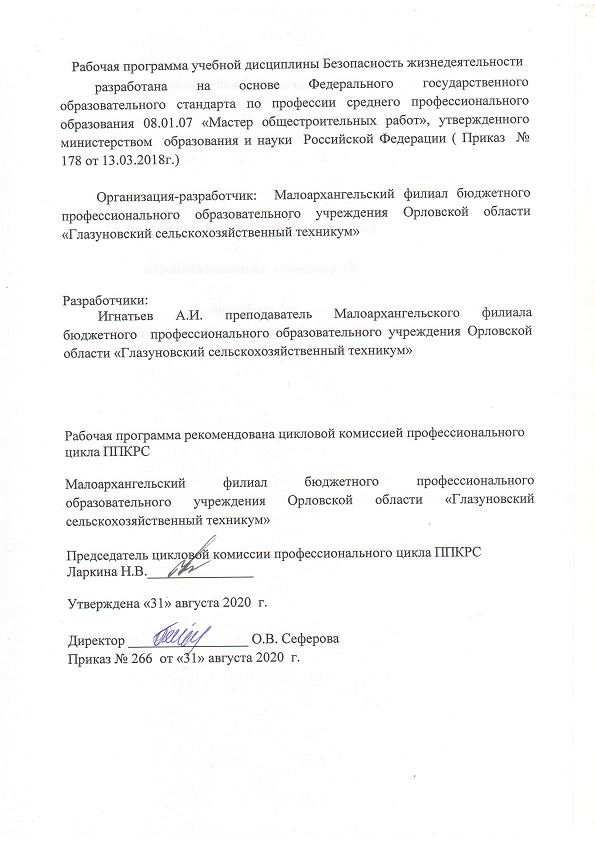 